Рисование на камушках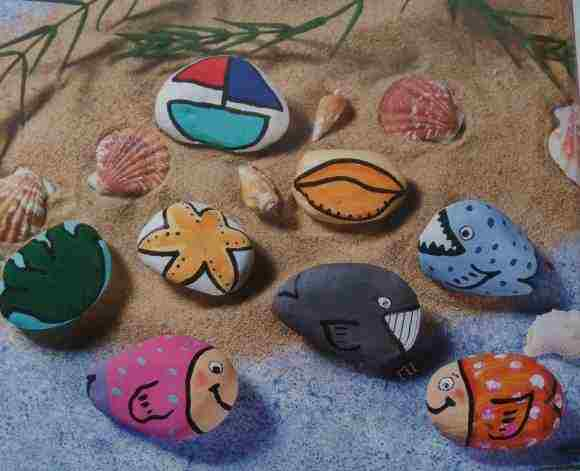 Интересное занятие — рисование на камушках.Потребуются камушки различной формы и разного размера, акриловые краски разных цветов, кисточка, черный фломастер и простой карандаш.Если под рукой нет белых камушков, покрась предварительно камушки светлой краской, тогда рисунки будут выглядеть ярче. Как раскрашивать:1. Тщательно вымой и просуши камушки.2. Простым карандашом нарисуй на камушках рыб, корабли, водоросли, камушки.3. Раскрась рисунки разноцветными акриловыми красками.4. Когда краска высохнет обведи   зрачки черным фломастером.